Script / Emergencies filePrefaceThe farang (expat) community in Thailand is a rather old community.
When an emergency or death occurs, usually the partner of the farang or a friend has to complete all the formalities.
So it is a good thing if that partner or friend can easily find the necessary information, as well as a survey of the various steps that must be taken, e.g. in case of death.
Hence this script for those different steps, a script that is also a file with all useful information about the farang.I would recommend keeping this file, which has been translated into English and Thai, in a fixed place, e.g. in the bedside table of the bedroom. 
The intention is that the farang first fills in the necessary information about himself and his administrative data in this file.
It is best to fill in all the information in the WORD document. That it can be easily adjusted later, or  e-mailed, for example, to your loved ones in Belgium.
It may be best to fill it in with a different, eye-catching font, e.g. Lucida Handwriting (a different colour for the letters may not print well).
Some of the information in this file only relates to farangs living in or around Pattaya. You can of course adapt that information to your local situation.
In the WORD document you can also activate the many hyperlinks that give you a wealth of additional information.
Once finished you can save the script/file on your computer, print it and discuss it with your partner or friend and make it clear to him/her where it will be kept.Of course you don't have to fill in information that you do not want, it is your file.
You can delete the information that is not relevant to you to make it more compact, and/or make more space to input data.
Personally, I would fill in the English part first, as this makes it easier to communicate with my partner afterwards.
If my partner needs support/assistance after my death, it is also possible that that person only speaks English and does not understand Dutch. I would copy the details of the English part for my Thai partner afterwards to the Thai part.This document can also be used by Dutch and English speakers. The latter may be able to translate the links in Dutch in this document with Google Translate, or look up similar information in the English language.
Note that point 5, “Procedure when a farang dies”, was mainly created with data from the Belgian Embassy, ​​so some of those parts may differ slightly for other nationalities.
Remember to read the file yourself every year and make changes (e.g. to contracts) and to print the pages with those changes and replace them in your print version.On a Dutch website I found the survival probabilities for a man according to his age. Men of 60 years have a 90% chance of living 10 years longer. At 80 you still have a 37% chance of living 10 years longer. https://www.cbs.nl/nl-nl/figures/detail/70701NED
If you take care of yourself, those chances will even increase.
This doesn’t mean that we shouldn’t take our responsibility and burden our relatives in their grieving process with an poorly organized legacy of information and a maze of procedures, certainly not for our relatives in Belgium who do not know the laws and customs here.On one of the following pages you will find the logos of the emergency services as well as a list of people to be notified in the event of an emergency or death. You can put the phone numbers next to them. During these emergencies there is usually panic and stress, hence the well-organized data on this page. On the following pages, under “1. Emergency Calls” more details given.This file was made possible thanks to information from the Eugeen website, the website of the Dutch Pattaya Association, the website of the Flemish Club Pattaya, the reference work “The final journey” by John Coughtrie of the English expats club and the cooperation of the Belgian embassy. 
We are not responsible for any incorrect data or shortages, but will of course adjust the file if necessary through the feedback of our members.
Thanks also to those who have evaluated the file: Eugeen, Manu, Gino, Christiaen, Luc, Danny of the BPH and Tommy.Donaat Vernieuwewww.vlaamseclubpattaya.comwww.donaatvernieuwe.com Table of contents1. Emergency calls (logos)						42. Personal data 							53. Emergency calls 							5(ambulance, police, card stop, fire brigade, embassy)4. Precautions before death 						8Preplanned and prepaid funeralsImportant information (wishes, contacts)5. Procedure if a farang dies (for the next of kin)				10Police report, death certificate, autopsy report,transport release documentSummary: Flowchart of the Procedure				146. Cremation or Burial – Rituals 						157. Remember: to do while alive 						151. Give power of attorney2. Living will3. Last will4. Company in Thailand8. Financial data 								18Banks, direct debits, loans, lawsuits, life insurance, social media9. Appendices 								201. Local Funeral Home Contacts2. Info from Danny of the BPH about nursing homesPS- You can select the fill-in lines (..................) in the file with your left mouse button and delete them before you fill them in one by one.- If you are not that familiar with tables in WORD, a few tips:If you right-click in a rectangular cell, you will see a vertical window with in the middle: Insert – Delete – Split.
If you click on Insert, you can add extra columns, rows or cells.
If you place your cursor on a vertical line of your table, two parallel lines will appear.
When you hold down your left mouse button, you can drag that vertical line horizontally. Ditto for the horizontal lines that you can drag vertically.Emergency calls, logos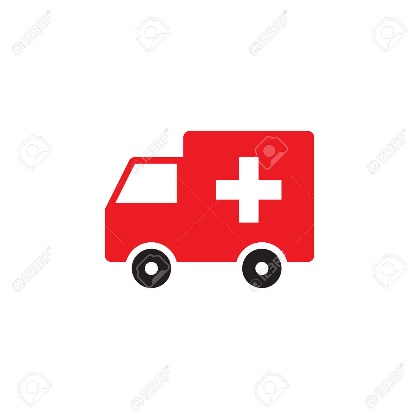 …………………………………………		………………………………………………………………………………..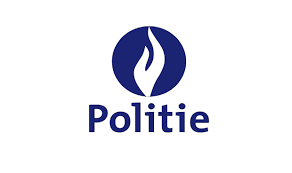 			  ………………	……………………………………………………………………………….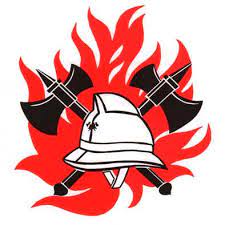 					……………………………………………………………………………….					……………………………………………………………………………………………		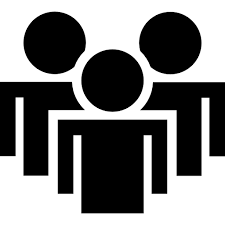 					……………………………………………………………………………………………					……………………………………………………………………………………………(people to be warned)		……………………………………………………………………………………………					…………………………………………………………………………………...........2. Personal data First name ..................................................  Surname ..............................................................Address ..............................................................................................................................................................................................................................................................................................................................................................................................................................................This script/file has been sent as a WORD file toFirst name and surname............................................................................................................E-mail address: .......................................................................................................................... (It may be advisable to also send it to a friend in Thailand. You can also send him/her a slimmed-down version or e.g. just p. 9).3. Emergency callsGeneral emergency number in Thailand: 911See also https://pcec.club/EMERGENCY-NUMBERS3.1 Ambulance   Bangkok Pattaya Hospital (BPH) Preferably via app on your mobile, because you can also immediately report your location there.
When starting the app you will find in red: Ambulance. By activating this you already make the telephone connection with BPH.
To the left of Ambulance you will see Share Location. By activating this, then the + at the bottom left, then Location, you see the location map where you click on the black rectangle Share location (=LINE procedure).Tip: Have your partner install this app on her/his mobile and explain how to use the app.Phone numbers BPH:  1719 or 038-259-999If you are unconscious or in a coma:• Preferred hospital:....................................................................................................................................................• Does anyone have a power of attorney to make decisions if you are no longer able to do so, if so:Name: ................................................................  Phone number...........................................E-mail address:  ............................................................• Your blood group: .......................• Medication you take on a permanent basis, e.g. blood thinners:....................................................................................................................................................o Had surgeries, illnesses such as diabetes:....................................................................................................................................................o Allergic to the following medication:....................................................................................................................................................o Health insurance:Company: ...................................................................................................................................Contact person and telephone number: ....................................................................................Are there any exclusions in your policy, preconditions, through which the doctors may decide to just stabilize you instead of starting treatment e.g. by means of  surgery?Exclusions:............................................................................Is a repatriation option provided in the policy, so that you can be transferred to Belgium in the event of, for example, high hospital costs? YES / NO (delete what does not fit)o Accident insurance:Company: ...................................................................................................................................Contact person and telephone number: ....................................................................................Note that a (smaller) accident insurance also covers outpatients and that such extra insurance can also be interesting if you have a deductible on your health insurance.Tips:Download first aid apps on your mobile:First Aid (in English)Red Cross First Aid (in Dutch)Interesting for you and your partner to study:http://www.vlaamseclubpattaya.com/meetings-sedert-april-2010-1.html
Meeting 115: Simple First Aid Techniques – Links to Video Films – Stroke3.2 PoliceTourist Police general number 1155 (in English).Bangkok 02 281 5051 Pattaya 038 429 371 Phuket 076 225 361 Chiang Mai 053 248 130Banglamung Police station. 038 221 331If you live more remote, it is best to inquire at the local city hall.
There they can give you a number that is available 24 hours which can be the number of a more remote police station, but then you often also have the advantage that people speak some English. They can pass on your problem and info to the more local office.Police of .................................................. (location)Phone number ........................................Card stop Belgium 070 344 344 or +32 70 344 3443.3 Fire brigadePattaya Fire Station Banglamung 038 221 666Firemen can also be called in to catch snakes. Also available 24 hours.Fire brigade of ............................................... (location )Phone number:  .......................................If the ambulance, police or fire brigade ask you to give your address: you can find that in this file on top of page 4.
Formulate underneath how you will explain the way (in English) to your place of residence, because you can lose a lot of time in situations of panic.....................................................................................................................................................................................................................................................................................................3.4 EmbassyThe embassy can be reached by phone from Monday to Thursday from 8am to 12pm and from 1pm to 4pm and on Fridays from 8am to 12pm and from 1pm to 3pm on +66 2 108 18 00.Emergency number +66 81 833 99 87Email: consular.bangkok@diplobel.fed.be4.Precautions Before DeathFrom here on everything applies both to domiciled and non-domiciled residentsPreplanned and Prepaid funeralsYou can choose this formula during your life.Almost the entire procedure in the event of death (see item 5 further on) is then carried out by a company, which of course takes a lot of misery and worries off the hands of your friends or relatives.If you have engaged such a company, enter the name, contact person and telephone number below.....................................................................................................................................................At the very back of the appendices of this script you will find contact details of funeral directors in Bangkok, data provided to us by the Belgian Embassy.The executor of your will will contact this firm in the event of your death.Important information:WishesAfter my death I wish (mark manually or type x in front of the title and enter what suits you)to be cremated in ThailandWhat should be done with the ashes: .......................................................................
(Ashes can  be sent as cargo or taken as hand luggage).a Christian funeral in Thailandto be transferred to Belgium (is very complicated but may be provided in your insurance policy)to donate organs- ContactsNotifying family or/and relatives, friends (In Thailand and possibly in Belgium) in order of importance:Useful contacts in Thailand for family in Belgium:5. Procedure if a farang diesThe procedure is much more cumbersome when an autopsy is required. Hence, in the following numbering, I have indicated in the points dealing with autopsy by means of AUTOPSY. If no autopsy required you can skip those points.General:When a farang dies in Thailand, a number of things have to be done by his immediate next of kin:1. The first thing to be done is to make some photocopies of the passport of the deceased farang. You can already make three copies now and keep them at the back of this file. Here you can enter where you keep your original passport:  ...........................................................................................................................2. a. Died at home:o  Notify the nearest police station as soon as possible. The local police will then come to the scene and make an initial determination whether or not it is a suspicious death.
You need the original passport of the deceased.
Write down the name and mobile phone number of the police officer.o  In the event of death, the embassy should be contacted as soon as possible. Often the embassy is also informed of the death by the police or hospital.o  The police prepare a report of the initial findings. If there are no legal heirs on site, it is the proxy holder who can request the report (letter of proxy is drawn up by the embassy).
The free police report can then be collected at the police station.Important!- Check that the name on the police report is written correctly.- Check that you get the original passport back.- Make enough copies of the reporto  In some cases (request by the next of kin, suspicious death) the police can decide to transfer the body to the Forensic Institute (Police Hospital in Bangkok) for an autopsy.b. Died in a hospital:In the event of death, the hospital first issues a death certificate. For example, this determines the cause of death.In the event of a death in the Bangkok Pattaya Hospital (info from Danny):We'll make a death certificate and send it to City Hall.
We “translate” (phonetically) the name of the deceased into the Thai alphabet.
City hall will then make a death certificate that we will send to the embassy together with a copy of the passport (+ contact details of family if available).
The Embassy will then, in contact with family / relatives, send us the authorization to release, with which we can give the mortal remains to... ... ... or take it to ... ... ...
If the patient was admitted to the hospital and then dies there of a medically explicable cause, an autopsy usually does not follow.3. AUTOPSYOnly at the request of next of kin or in the event of a suspicious death, the body of the deceased farang will be taken to the Forensic Department of the Police Hospital in Bangkok for an autopsy.The local police arranges the transport and delivers the police report in Bangkok.The only exception would be death in a state hospital.For Pattaya, the transport to Bangkok is provided by the Sawang Booriboon Foundation (in the arrival hall of their Chinese temple in Naklua). Sometimes the body first goes to the nearest state hospital (Banglamung Hospital). The costs for this, at least several thousand Baht, must be paid in advance.
The autopsy usually takes place within 48 hours.
A first report of the autopsy report comes after about 7 days. The full autopsy report can take up to 45 days.4. Together with the power of attorney letter from the embassy and the police report, one goes to the City Hall (Amphur, Thai municipality) to obtain a free death certificate.
Request 4 original copies if necessary because you will also need them for e.g. the inheritance of children in Belgium.After that, the copies must first be legalized by the Ministry of Foreign Affairs in Thailand. The next of kin must then submit the legalized copies to the embassy. The embassy will provide the necessary translation (NL/FR). After the translation, the embassy will also legalize the copies.
The embassy keeps 1 copy and then sends it to the competent service at the Foreign Affairs FOD. The other three copies can be sent back to the next of kin.5. The embassy will make a transport release document.This document is prepared by the embassy to move the body, organize the local service and request the death certificate.
If the deceased is legally married in Thailand and registered in the embassy, ​​the embassy will be able to hand over the transport release document to the partner. The Belgian embassy itself takes care of the translation of Thai documents.If the farang is registered in the Belgian embassy and he lives here with someone, but he is not married to that person, then the procedure is different. 
The embassy will then contact Foreign Affairs in Belgium. There is a special service there that will check whether the deceased has any relatives in Belgium (e.g. parents, brothers or sisters, partner ...). It is they who will have to decide what to do with the deceased.
The transport release document (a power of attorney) can be emailed to the embassy or sent directly to, for example, the hospital.
It is possible that the embassy asks for a scan of the personal data of the passport of the deceased and also of the declarant, as well as of the police report. Belgian Embassy:
 The embassy can be reached by phone from Monday to Thursday from 8 am to 12 pm and  from 13 am to 16 pm and on Friday from 8 am to 12 pm and from 13 am to 15 pm on the number +66 2 108 18 00.
 Emergency number +66 81 833 99 87
 Email: consular.bangkok@diplobel.fed.beSee also: https://www.angloinfo.com/how-to/thailand/healthcare/death-dyinghttps://www.thailandblog.nl/expats-en-pensionado/overleden-in-thailand-hoe-te-handelen6. AUTOPSYIn the event that an autopsy was required, the Forensic Department will eventually provide the autopsy report in Thai.
Check the name of the deceased. Make a copy.
You have to collect the autopsy report yourself and pay on the spot (e.g.  8000 baht). Please bring the police report and passport of the deceased plus your own passport (+ your power of attorney).
If you are not sure when the report can be collected, you can always contact the Forensic Institute directly by telephone:
Institute of Forensic Medicine
492 1 Rama I Rd, Pathum Wan, Pathum Wan District, Bangkok 10330
Phone: +66 2 207 6115
Tel: +66 2 207 6111 – 2101 (autopsy report).There is also another document made there, “confirmation of cremation”, stating the name of the temple or church to which the body will be taken (you will not receive a copy of that document). Make sure you have a Thai helper with you, because hardly anyone speaks English.7. First contact with the temple or church for cremation or burial: Go to the temple or church to prepare.Note:- the name and address of the temple or church (in case of autopsy: you will need it later for the Police hospital in Bangkok)
- the name and number of the master of ceremonies
Ask about the costs for the temple ceremony, can easily go up to 25,000 baht.8. AUTOPSY Transport of the body from Bangkok to Pattaya (in case of autopsy).Phone the embassy and ask when the transport release document will be ready.Then arrange the transport of the body to Pattaya on that date. Also report this day to the temple or church. Transport is again best arranged with the Sawang Booriboon Foundation.Arrange the day of transport and have the rescue car at 11 a.m. in the morning at the Forensic Department of the Police Hospital in Bangkok. But for details, it is best to contact the Forensic Institute directly.A voluntary contribution for transport is requested, 1500 baht would be sufficient. Also you have to pay for a coffin, the simplest (white with gold) costs 3500 baht.
Also give the clothes of the deceased so that the body can be dressed in Bangkok, the costs for this must be paid in Bangkok.9. AUTOPSY  Pick up body from Police Hospital in Bangkok and transfer to Pattaya.Necessary documents:- a copy of the death certificate (in Thai or English)
- the original passport of the deceased (it will be invalidated on the spot)
- your own passport, because your name is mentioned in the release document.You will be helped immediately, the document is usually ready.Required documents at the Forensic department:- the original death certificate
- your passportTo hand in:- a copy of the death certificate
- the transport release documentThere you have to sign the “collection register”.
Then wait for the rescue car to arrive (around 11 a.m.).
Check whether the team has the clothes of the deceased with them, the team will arrange the rest.
The team will ask for a contribution, count on several thousand baht + extra tip.Ask when they will arrive at the temple or church and let the master of ceremonies know.The entire procedure described under this chapter 5 is very cumbersome. That is why I have made a clear flowchart on the next page as an aid.6. Cremation or Burial – Rituals On the website of Eugeen you will find the Thai customs in case of death in Thailand:
http://www.thailand-info.be/thailanddoodcrematie.htmDeliver a large photo with a frame of the deceased to the temple/church. This is placed next to the coffin.
Usually you have to make a deposit on the spot of the costs for the agreed cremation or burial rituals. The balance is paid on the day of the cremation or burial. Request a document, proof of the cremation.The most common form of cremation:The white-gold “transport box” is temporarily placed in a “extendable” box with cooling before being displayed in the temple/church. You can of course arrange flowers, music and other matters yourself, but you must make your wishes known to the master of ceremonies. He knows how best to arrange these matters.
On the day of cremation, the master of ceremonies arranges a simple meal for the monks who will perform the service. This last daily meal for the monks is at 11 am.
When the monks have finished saying the prayers, the guests offer flowers and an envelope with money to all the monks.
At the end of the service, the coffin with the body is removed from the refrigerator and carried to the crematorium.
If the coffin is in front of the oven, the Thai custom can be followed to place robes (ceremonial garments) there that are later given to the monks.
The master of ceremonies opens the coffin and the guests walk past the coffin and place the paper flower with a candle in it. The coffin can also be kept closed.
The day after the cremation you will go to the crematorium with a white cotton or linen cloth plus urn to receive the ashes and some bones of the mortal remains. The collection is done by the master of ceremonies.7. Remember: to do while alive1. Give a power of attorney to someone in the event that you are no longer able to perform actions yourself (e.g. due to stroke, dementia, coma...).It seems that a power of attorney for the partner (to access accounts, etc.) is not advisable and even impossible if there are still heirs e.g. in Belgium.
If the farang has a Thai partner to whom he is married, and assuming that the farang has a stroke or something similar, so that he is no longer able to withdraw money from the account, for example, then his married partner can go to court to request permission to withdraw money from the account.This permission can take a while (weeks) but in the meantime the hospital will be convinced that they will receive the money later, and therefore they can perform the necessary interventions/operations.https://abmaschreurs.nl/nieuws/leg-het-vast-in-volmacht-of-levenstestament/2. Living WillRemember that you can make a living will during your lifetime. This is about how you want to die with dignity. Information about this can be found here:
http://www.vlaamseclubpattaya.com/living_will.html
https://pattayaexpatsclub.info/wp/death-dying/living-will/
If you do not have a living will, the doctors in the hospital will not turn off the machines (see note below), even if your condition is hopeless. This is not a dignified death for yourself, but for your next of kin this can mean that you leave a huge debt – e.g. after a few weeks on the machines in a hospital - unless your insurance covers this...Info from Danny:We may never “turn off” a device (unless brain dead), but we may decide on the basis of a Living Will or, failing that, a Family Meeting not to perform certain actions (resuscitation, surgery, intubation, parenteral nutrition) in a hopeless and quasi-irreversible medical situation. , ...).I have drawn up a living will, a copy can be found in the documents at the back of this file.(If this is the case, please tick the circle)3. Last WillAlso remember to draw up a will (last will) when still alive and kicking.
You will find information about this on the Eugeen Van Aerschot website:
http://www.thailand-info.be/thailanddoodtestamentalgemeen.htm
Further:
http://www.vlaamseclubpattaya.com/meetings-sedert-april-2010-1.html
See meeting number 111: Death and will in Thailand – what about the company?
http://www.vlaamseclubpattaya.com/lastwill.htmlhttps://pattayaexpatsclub.info/wp/death-dying/last-will-and-testament-thailand/https://www.thaicontracts.com/articles/8-thai-law-isn-t-simple/36-foreigners-and-inheritance-in-thailand.htmlAttention:- If you are married to a Thai person and you have not made a will, your spouse will only acquire a part of your possessions upon your death.
The other part can go to children and to parents and relatives of the farang.
(http://www.vlaamseclubpattaya.com/lastwill.html)- Your spouse may be entitled to a transitional allowance from the Belgian state (a survivor's pension). It does not matter whether the deceased partner was already retired or not. 
See: https://www.sfpd.fgov.be/nl/recht-op-pensioen/overgangsuitkering- Note that upon the death of the farang, his bank accounts will be blocked. How can your Thai partner pay all bills, costs for the various documents and services, cremation or burial, etc.? After all, they can easily amount to 30,000 baht or more.
For example, you can place an amount on the partner's account or have it kept in her/his safe, or give it to a friend you trust who will deliver this amount to your partner in the event of death.In your Last Will you can also include codes such as from your safe, from your mobile, computer, Netflix, etc.I have drawn up a Last Will, the copies are at:.................................................................................................... ..................................The executor of my will is:.................................................................................................... ..................................Your lawyer can also be the executor of your will (perhaps not recommended here...), but if you designate a relative or acquaintance, make sure that he/she agrees, e.g. to arrange your cremation or your repatriation.My lawyer or legal advisor:Name: .......................................................Address: ……………………………………………………………………………………………………………………………… E-mail address: …………………………………………………………………………………….Phone. No.: ……………………………… 4. You own a company in ThailandApparently you can't leave the company directorship in a will. 
In some cases, you may consider appointing your heir as co-director during your lifetime, see
http://www.vlaamseclubpattaya.com/meetings-sedert-april-2010-1.html
meeting 111, part 3: Presentation.8. Financial dataBanksCurrent loans issuedTo whom? ................................Where are the papers? ...............................Additional properties and investments:(specify)...................................................................................................................................................Ongoing lawsuits (In Thailand – in Belgium)Against whom  ....................................Lawyer or office: ................................................Life insurance policies and/or benefits paid in the event of deathSpecific life insurance or health insurance, accident insurance, home insurance that pays out a sum in the event of death:Notice- a home insurance is a fire and household insurance that can pay out compensation in the event of death as a result of fire
- with life insurance there may be a deadline after death, e.g. 30 days. 
You must provide them with the necessary documents concerning the death before that date.
- it is best to check whether the deceased has been deducted a funeral allowance from his salary/pension. In the event of death, a sum is paid out, but only if you ask for it yourself! See also https://www.sfpd.fgov.be/nl/overlijden/begrafenisvergoedingSundryDo you still have various subscriptions, direct debits (auto debit orders), contracts and other insurance policies in your name? If yes, please specify below.......................................................................................Where can the login data of your social media be found?Detailed info: https://www.rememberme.nl/inspiratie/uitvaartverzekering/social-media-zaken-regelen-voor-overlijden.....................................................................................9. Attachments/AppendicesContact details of local funeral directors:AsiaOne International by Teck Hong Funeral (AsiaOne-THF)N° 7, THF Building, Chan Road Soi 46Wat Prayakrai, BangkholaemBangkok 10120Phone. +66-2-675.05.01, +66-2-675.05.02Fax +66-2-675.22.27Mobile +66-81-854.31.65 (Khun Hiran)Mobile +66-81-845.75.92 (Khun Jessica)Email : repatriation@teck-hong.comEmail : info@asiaone-thf.comwww.asiaone-thf.com1.2 EverCare Co., Ltd. (Thailand)Registered address :Office : 8th Floor, CCT Tower, 109 Surawong Rd., Bangrak, Bangkok 10500Phone. +66(0)-2-634.32.39Fax +66(0)-2-634.09.60General Manager : Mrs. Pakdiporn KARNASUTA (Pim) Th / EngMobile +66-89-215.77.99Email : pim@evercaresolution.comhttps://www.evercaresolution.comhttp://www.funeralrepatriation.com/Info from Danny of the BPH about nursing homeshttp://www.nursinghomethailand.com/https://www.nursinghome-hcs.com/https://homerly-seniorliving.com/https://www.facebook.com/Pattaya-Nursing-Home-PNH-889890584496034/In our new hospital, Jomtien Hospital, we also have one department for the following types of people:Price per month is (depending on level of care needed) 40,000 (elderly people, post-surgery cases) – 50,000THB (chronic care, dementia, kidney disease, diabetes, cancer, paralysis, bed-ridden…).This includes:- room- food- nursing services- leisure activities- weekly physical therapy- weekly doctor visit- laundryIt doesn't include:- medications- supplies as pampers, oxygen, … (these will be charged at 50% of the normal Jomtien Hospital price only)- wound dressingsIf you need any further information, please do not hesitate to contact me: danny.qu@bph.co.thFirst name and   last namePhone no.Line or whatsappEmail address........................................................................................................................................................................First name and   last namePhone no.Line or whatsappEmail address........................................................................................................................................................................Bank NameCurrent account (place x)Savings account(place x)Other: write down what it is..........................................................................................................................Type of insuranceCompanyPolicy number........................................................................................................................................